382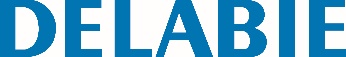 Cortina de ducheReferência: 382 Informação para prescriçãoCortina de duche em PVC branco. Fornecida com 8 argolas plástico. Altura : 1,80 m. 